Вебинар «Продажи на конкурентном рынке в сегменте B2B»
Уважаемые коллеги! Международный институт менеджмента объединений предпринимателей Торгово-промышленной палаты Российской Федерации проводит вебинар (интернет-семинар): «Продажи на конкурентом рынке в сегменте B2B».
Время проведения: 21 ноября 2017 г. с 10-00 до 14-00 по мск. времени.Развитие и увеличение продаж в современной экономической ситуации является одной из ключевых возможностей повышения прибыли компании. Самое главное, и грамотные руководители это отлично понимают, что построение стабильной системы в продажах это не дело случая, а всего лишь профессиональный подход к стратегии и уровню компетенции сотрудников отдела продаж.В связи с этим, по многочисленным запросам наши коллег и партнеров, мы пригласили для проведения вебинара одного из лучших экспертов по продажам Сергея Олеговича Елпатьевского, под руководством которого компании держат лидирующие позиции на рынке как в B2B, так и в B2C сегменте.Ведущий вебинара: Сергей Олегович Елпатьевский.
	
- Лучший тренер по B2B продажам в России.
- Бизнес-тренер, практик с десятилетним стажем. 
- Уникален тем, что сам руководит продажами компаний с миллиардными оборотами и при этом сам же обучает своих сотрудников. 
- Разработчик авторских курсов по продажам, переговорам и презентациям. 
- Многолетний управленческий опыт работы в ТОП 100 российских компаний. 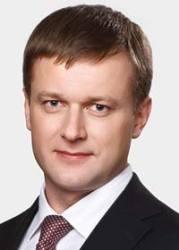 - Занимается исследованиями по увеличению возможностей человеческого мозга и созданием искусственного интеллекта, способного заменить менеджера по продажам, в том числе его эмоциональную составляющую.О вебинаре:Навыки успешного продавца не гарантируют 100%-го попадания в целевую аудиторию. Устойчивые навыки профессиональных продаж достигаются за счет 3-х основных компонентов: 1. Знание (что нужно делать и почему?)2. Умение (как нужно делать?)3. Формирование навыка.Современный продавец должен обладать мастерством маркетолога и знаниями продуктолога. Как получить синергию маркетинга и продаж, а также научиться эффективно использовать эти направления в своей работе - главные векторы обучения.Программа вебинара:Формирование идеологии компании с точки зрения ценности продукта для клиента.Формирование клиенториентированной стратегии компании, исходя из определения образа корпоративного клиента, его позиционирования на рынке, его возможных потребностей,   обоснования причин их возникновения и возможных путей их решенияСтратегия поиска клиентов:4 шага к Вашему клиенту;исследование своей ниши и определение целевой аудитории и ее потребностей;создание ценностного контента;методы сбора клиентской базы;правильное позиционирование своих успешных кейсов.Проведение переговоров:стратегия переговоров;тактика переговоров;13 шагов к сделке.Установление контакта с клиентом:холодные продажи;преодоление секретаря;разговор с ЛПР;эффективное начало встречи;презентация:14 шагов к уверенности в себе;Роль менеджера по продажам:отличия в работе B2B и B2C;как соединить навыки продавца, маркетолога и специалиста по продукту в одном сотруднике;Клиентоориентированная стратегия:особенности B2B клиентов;«вопросология»;техника активного слушания;типы клиентов;как работать с темпераментом клиента;как работать с каналами восприятия.Коммерческое предложение:чего хочет клиент?позиционирование себя и оказание влияния;применение аргументации и умение убеждать;презентация – подготовка и проведение со 100% успехом;Работа с возражениями:сопротивления клиентов;обработка возражений;как правильно ответить на возражение;сенсомаркетинг: оказание влияния в переговорах;как правильно торговаться. Завершение сделки – о чем нельзя забыть.Целевая аудитория вебинара:коммерческий директор;руководитель отдела продаж;менеджеры по продажам;маркетологиПринимать участие можно:Дистанционно через интернет на своем рабочем месте;Дистанционно через интернет на своем домашнем компьютере;Имеется возможность участвовать с планшета или смартфона.Дополнительно: участникам вебинара после проведения мероприятия выдается сертификат о повышении квалификации по программе «Управление продажами на B2B рынке» и предоставляется на месяц интернет-ссылка записи вебинара для просмотра в офлайн-режиме.Стоимость участия в вебинаре: Для участия специалистов из коммерческих организаций – 5000 руб.,Для участия специалистов из организаций-членов палат – 4500 руб.,Для участия специалистов государственных организаций – 4500 руб. Дополнительная скидка: для двух и более участников из одной организации 10%Регистрация заканчивается  20 ноября  2017г.Обращаем Ваше внимание, количество возможных подключений к вебинару ограничено!Регистрация на вебинар (интернет-семинар) на сайте:http://iimba.ru/webinars/sectionsofveb/prodazhi-na-konkurentnom-rynke-v-segmente-b2b/  Самостоятельно протестировать Ваше оборудование и интернет-соединение Вы можете по ссылке: https://myownconference.ru/testerТехническая проверка компьютерного оборудования слушателей вебинара состоится 20 ноября 2017 г. в 12-00 по московскому времени по ссылке: https://go.myownconference.ru/ru/TestДля участия с планшетов или смартфонов необходимо установить приложение MyOwnConference:Арр Store https://itunes.apple.com/ru/app/myownconference/id1067798941?mt=8Google play https://play.google.com/store/apps/details?id=air.com.dosware.myconference&hl=ruТелефон для справок: (495) 134-34-71  E-mail: tpprf@iimba.ruТехнические требования к участию в вебинаре (интернет-семинаре)Для участия в вебинаре Вам понадобится компьютер (ноутбук) с акустикой системой (звуком), подключенный к интернету. Рекомендуемая скорость соединения составляет от 256 kbps. Эта скорость доступна практически на любом подключении в офисе или дома (LAN, ADSL, Wi-Fi). Рекомендуем пользоваться интернет-браузером Google Chrome. https://www.google.ru/chrome/browser/desktop/index.html.Формат вебинара позволяет сохранить качество обучения: каждый слушатель видит и слышит преподавателя, видит обучающий материал в виде презентаций, графиков, слайдов, имеет возможность скачать учебные материалы, выполнить задания преподавателя, в любой момент может задать письменный вопрос преподавателю или другим участникам.Самостоятельно протестировать Ваше оборудование и интернет-соединение Вы можете по ссылке: https://myownconference.ru/testerТехническая проверка компьютерного оборудования слушателей вебинара состоится 20 ноября  2017 г. в 12-00 по московскому времени по ссылке: https://go.myownconference.ru/ru/TestДля участия с планшетов или смартфонов необходимо установить приложение MyOwnConference:Арр Store https://itunes.apple.com/ru/app/myownconference/id1067798941?mt=8Google play https://play.google.com/store/apps/details?id=air.com.dosware.myconference&hl=ruТелефон для справок: (495) 134-34-71  E-mail: tpprf@iimba.ruПравила участия в вебинаре:Всем участникам вебинара необходимо заранее регистрироваться, протестировать и настроить своё компьютерное оборудование. Организаторы вебинара не несут ответственность за неправильно настроенное оборудование, программное обеспечение участников вебинара и нарушения работы местных интернет-провайдеров, предоставляющие услуги интернет-связи участникам вебинара. В работе вебинара не считаются дефектами незначительные малозаметные задержки видеоизображения и звука.Участникам вебинара запрещено флудить в чате вебинара (писать некорректные, бессмысленные, многократно повторяемые какие-либо слова и фразы). Нарушители после предупреждения будут забанены (для них будет закрыта возможность писать в чате). Просьба быть вежливыми – Ваши сообщения видят Ваши коллеги из других регионов.При входе в систему вебинара участники вебинара обязаны вводить свои верные данные: Ф.И.О., наименовании организации, города и др. (Пример: Иванов, ТПП, Москва). Участники с неопределенными данными после предупреждения будут удалены из системы.